Comprensión escrita texto “el contexto histórico”Después de leer el texto, encuentra  las palabras que corresponden a los dibujos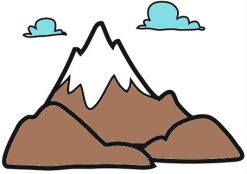 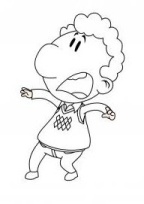 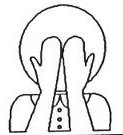 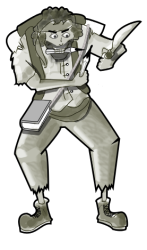 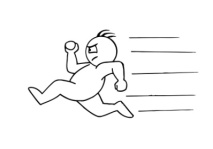 ……………………………                  ……………………………            ……………………………        ………………………….    ………………………..¿Cuándo terminó la guerra civil española? ………………………………………………………………………………………………….¿Cómo se llamaban los 2 bandos?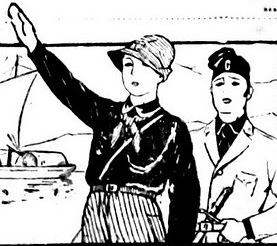 ¿Quiénes son los maquis? ………………………………………………………………………………………………………………………..Completa el cuadro siguiente con las palabras que califican los 2 bandosPon en orden las informaciones siguientes e indica la fecha que corresponde.Los fascistasLos republicanos/los maquis  R_ PR _ _ I _ _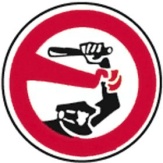      NO    _ R_ _ _ 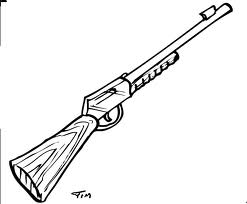  _ E _ _ O _ 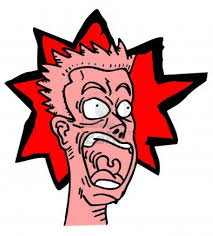  D _ _ OR _ ANI _ _ D _ _ 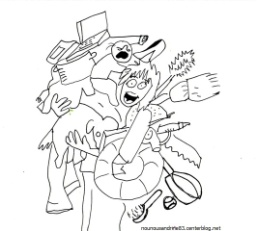  C _ C _ R _ _ 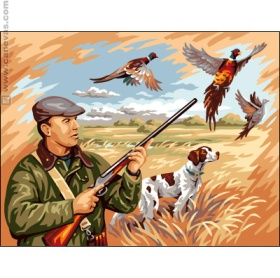   E _ _ E _ A _ _ A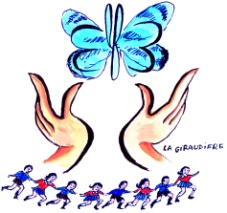 Es una época de terror.1952Fue un momento de esperanza.1939Después de la guerra, algunas personas se escapan y se esconden.1944-1945El fin de la resistencia armada.1940-1944Estaban desorganizados1947No hay guerrilla en el monte.1949